Муниципальное автономное дошкольное образовательное учреждение детский сад № 1 «Сказка».Конспект образовательной деятельности в средней группе « Если бы я был деревом…»                                                              Подготовила :                                                                                  Воспитатель МАДОУ № 1                                                             Кошман Н.А.г. Приморско-АхтарскПояснительная записка.Представленная методическая разработка – конспект ОД на тему: «Ели бы я был деревом» разработана с использованием современных технологий и соответствует требованиям ФГОС.Для составления конспекта ОД мной были использованы: Бондаренко Т.М. «Экологическое воспитание детей».- М. ООО «Издательство АСТ». 2009.  Соломенникова О.А. «Экологическое воспитание в детском саду».- М.: Линка-Пресс, 2014. Николаева С.Н. «Юный эколог». - М.: Новая школа 2013Кокуева Л.В «Воспитание дошкольников через приобщение к природе».- М.: Мозаика-Синтез 2014. Картотека подвижных игр, упражнений, физкультминуток, пальчиковой гимнастики. Данная ОД воспитывает бережное отношение детей к природе, закрепляет знания о том, что дерево - это живой организм.ОД способствует расширению представлений детей о деревьях. Закрепляет знания детей о строении дерева. Также способствует развитию познавательных интересов; развивает  творческое воображение; обогащает навыки активной  речи. У детей воспитывается экологическое мировоззрение. Они учатся бережному и доброму отношению к природе, понимают ценность каждого дерева.Эта деятельность включает в себя: фото материалы, фонетическую ритмику, дидактические, подвижные, пальчиковые игры.При составлении конспекта ОД использовались разнообразные методы: практический, игровой, наглядный  и приемы:  дидактические, пальчиковые, словесные иры, беседы. Это способствует формированию у детей необходимых умений и навыков, развитию речи, фонетического слуха и  пополнению  словарного запаса детей. Образовательная деятельность также способствует увеличению памяти, внимания, У детей увеличилась потребность в речевом общении, идёт  накопление словаря, увеличилась познавательная активность детей. ОД способствует обогащению эмоциональной и интеллектуальной сферы детей.Цель: закреплять знания детей об особенностях внешнего вида и названия деревьев, о их пользе природе.Задачи: Образовательные: закрепить понятие, что дерево живое (растет, дышит, питается); закрепить представление о строении дерева (крона, ствол, ветки, корни); закреплять умение образовывать уменьшительно-ласкательные суффиксы; обогащать словарный запас детей.Развивающие: развивать внимание, память, фантазию детей.Воспитательные: воспитывать любовь и бережное отношение к деревьям и природе. Воспитывать любознательность и интерес к окружающему миру.Материал: Листок с приглашением, картинки деревьев и листьев, кусочки коры деревьев (березы, ели, липы).Предварительная работа: наблюдение за деревьями на прогулке, беседы о пользе деревьев, рассматривание иллюстраций строения дерева; игры «Если бы я был деревом», «Дерево-это...» Ход занятия.Воспитатель: Ребята, сегодня в окошко к нам залетел последний осенний листочек. И он не простой, а на нем что-то написано: «Дорогие ребята, я приглашаю вас в гости поиграть со мной и заодно повеселить меня в моем лесу.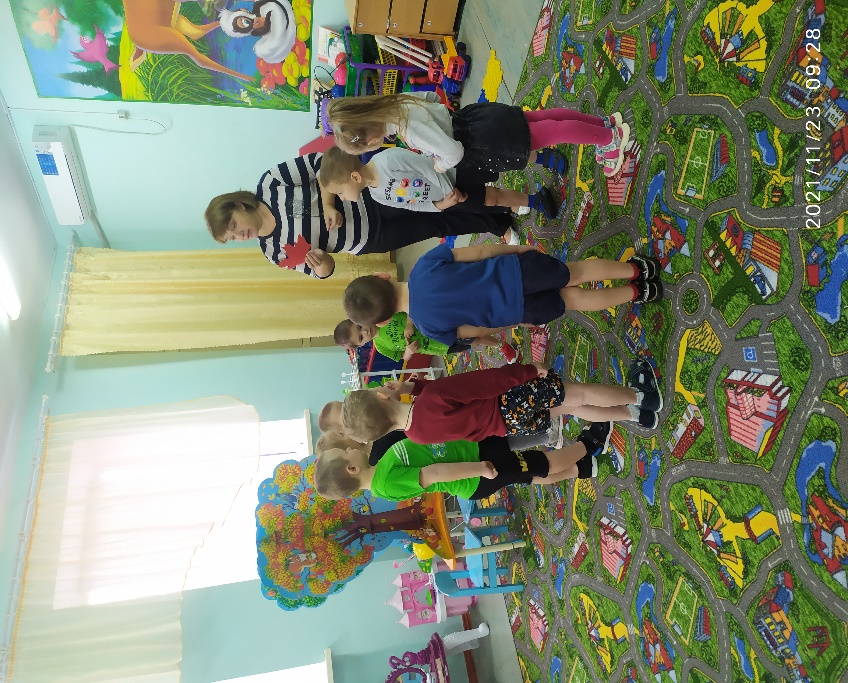 Воспитатель: На чем же мы отправимся в гости? (Предложения детей).(Дети на поезде приезжают в гости к листочку).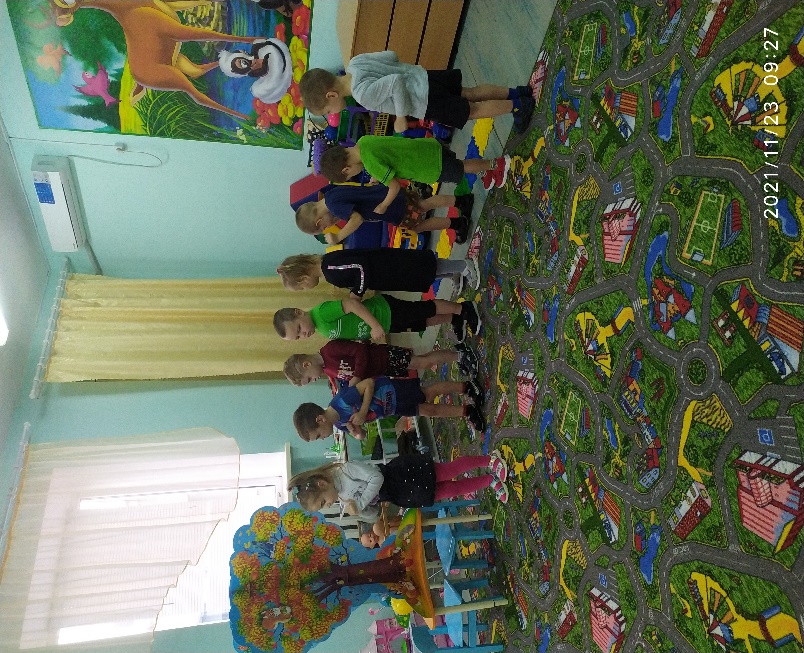 Воспитатель: Вот мы с вами и прибыли в лес.  Чтобы вы могли двигаться вам нужны мышцы. Чтобы могли стоять, ходить, бегать вам нужны кости, позвоночник. О людях, которые имеют красивую осанку, говорят: «Стройный как березка, прямой как тополёк, крепкий ка дуб». Вот бы стать деревом! Хотите попробовать? Тогда повторяйте волшебные слова.Раз, два, три-повернисьИ в дерево превратись.(Дети превращаются в деревья)Воспитатель: В какие деревья вы превратились?Дети: Берёза, клён, липа, дуб, сосна.Воспитатель: Что есть у всех этих деревьев?Дети: Ствол, ветки, корни.А сейчас немножко разомнемся.Разминка для ног.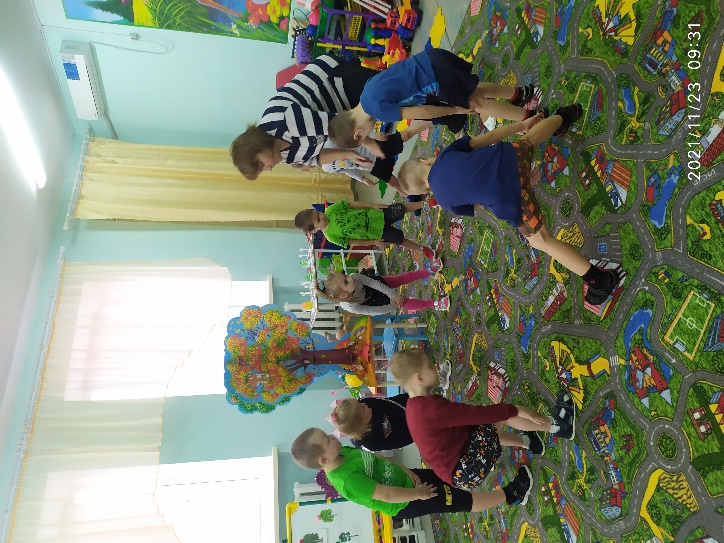 Если бы я был деревом, Мои ноги бы росли и рослиВсе глубже и глубже в землю.Эти длинные, длинные ноги были бы так хороши.Они держали бы меня на месте, когда дует ветерОни росли бы все глубже и глубжеИ искали бы мне воду, чтобы пить.Но самое лучшее - мне не нужны были бы ботинки,Потому что мои ноги назывались бы КОРНИ.Воспитатель: Ребята, для чего дереву нужны корни?Дети: Для того, чтобы не упасть когда дует ветер и пить воду с земли(почвы).Дидактическая игра «Назови ласково».Воспитатель: Я буду бросать мяч и говорить слова, а вы называйте их ласково.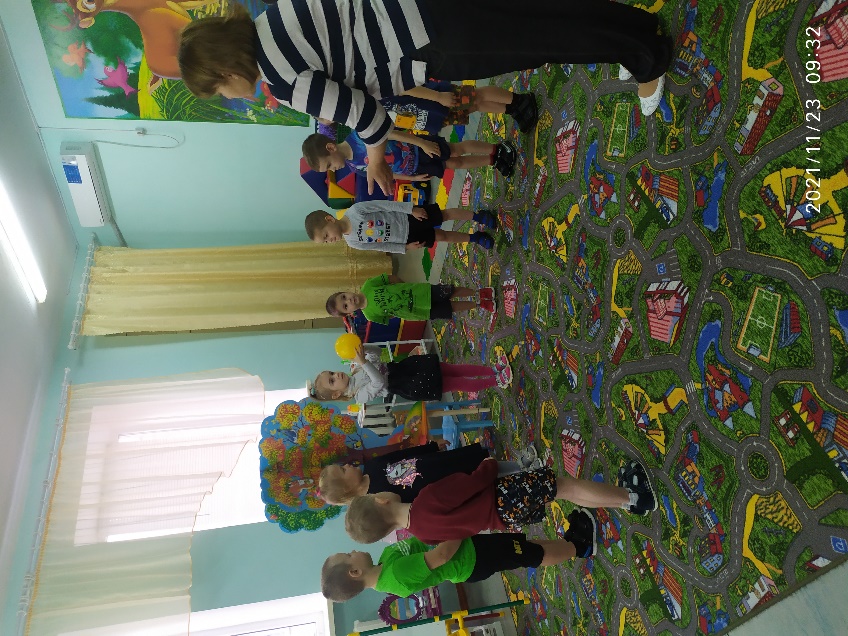 Лист-листочекБерёза-берёзонькаВетка-веточкаДуб-дубочекДерево-деревцоЕль-елочкаСосна-сосенкаИголка-иголочкаРябина-рябинкаКорень-корешок.Разминка для рук.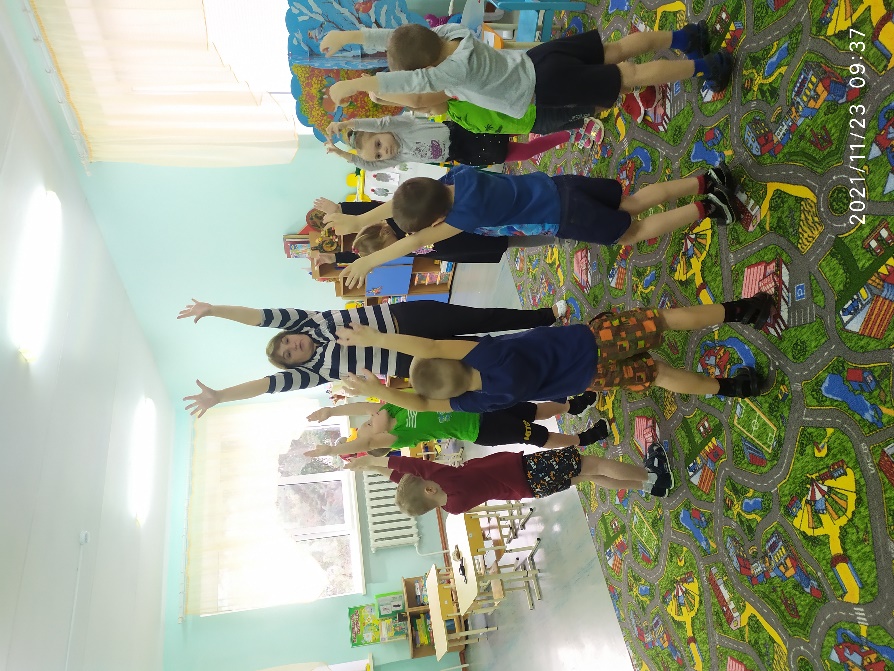 Если бы я был деревом,Мои руки тянулись бы и тянулись к солнцу.И у меня росли бы новые руки одна за другой,Сперва одна, потом еще и еще.Как это здорово, так далеко и высоко дотянутьсяИ быть приютом для птиц,Чтобы они могли отдохнуть.Эти новые красивые и длинные рукиБудут называться ветки.Воспитатель: Ребята, для чего дереву нужны ветки?    Дети: Чтобы получать тепло от солнышка.Игра «Топни-хлопни».Воспитатель: Сейчас я буду произносить разные слова. Если вы услышите название дерева, то хлопните в ладоши. Если услышите другое слово то топните ногой. (Погремушка, колокольчик, берёза, кот, дом, ель, осина, сосна, липа, гном).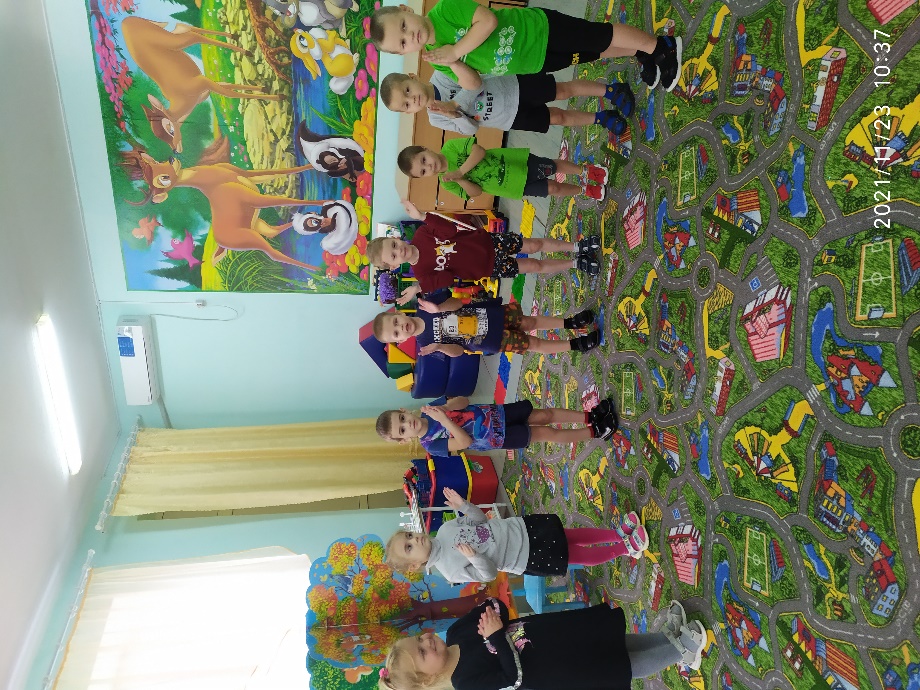 Воспитатель: Отлично! Вы были очень внимательными.Далее дети разминают и поглаживают грудь, бока, живот, поясницу.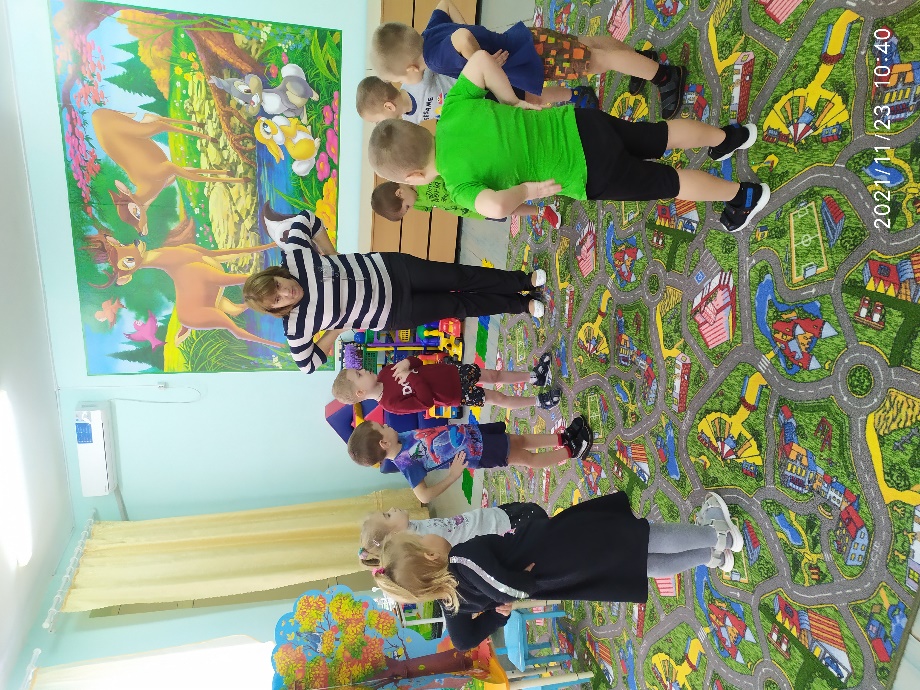 Если бы я был деревом,Моя кожа стала бы твердой и жесткой,И даже стала бы шершавой.Она бы была вся в буграх и бороздах.Я даже чувствую, что она вся морщинистая.Но эта моя новая морщинистая кожаЗащищает меня от ран. И эта  кожа,  называется КОРА.Воспитатель: Ребята, я предлагаю вам рассмотреть кору деревьев.Экспериментальная деятельность: Дети с помощью лупы рассматривают кору различных деревьев. 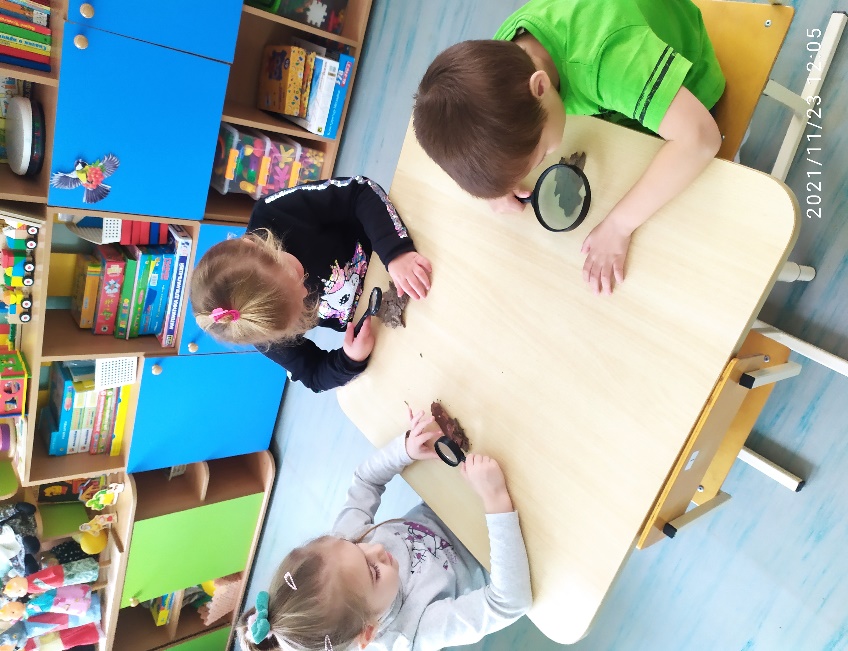 Воспитатель: Какая кора на ощупь? Дети:  Твердая, жесткая, шершавая, гладкая, морщинистая.Воспитатель: А для чего нужна кора? Как вы думаете? Дети: Она защищает дерево от ран.Пальчиковая гимнастика.Если бы я был деревом, Мои руки покрылись бы почками Каждую весну мои почки Раскрывались бы,Становились зелёными и нежными.А в летний зной Они делали бы прохладу и тень.А осенью, когда холодает, Они стали бы красными и золотыми,А потом падали бы, танцуя на ветру,Потому что это – ЛИСТЬЯ. Как это было бы чудесно,Если бы я был деревом!Воспитатель: Как вы думаете какую пользу приносят листья?Дети: Они дают летом  прохладу для птиц и животных и людей.Воспитатель: Ребята, дерево вдыхает в себя грязный воздух, который выбрасывают машины, заводы, а отдает чистый воздух- кислород, которым мы дышим.Упражнения для стоп.Были бы у ёлочки ножки, Побежала бы она по дорожке. Заплясала бы она вместе с нами Застучала бы она каблучками. Воспитатель: Все деревья такие красивые и такие разные.У березок - белостволочекКайма на рукавах,А у елочек - оборочкиВ колючих кружевах.Игра «Найди своё дерево».(Игра проводится по принципу игры «Чей кружок быстрее соберётся»).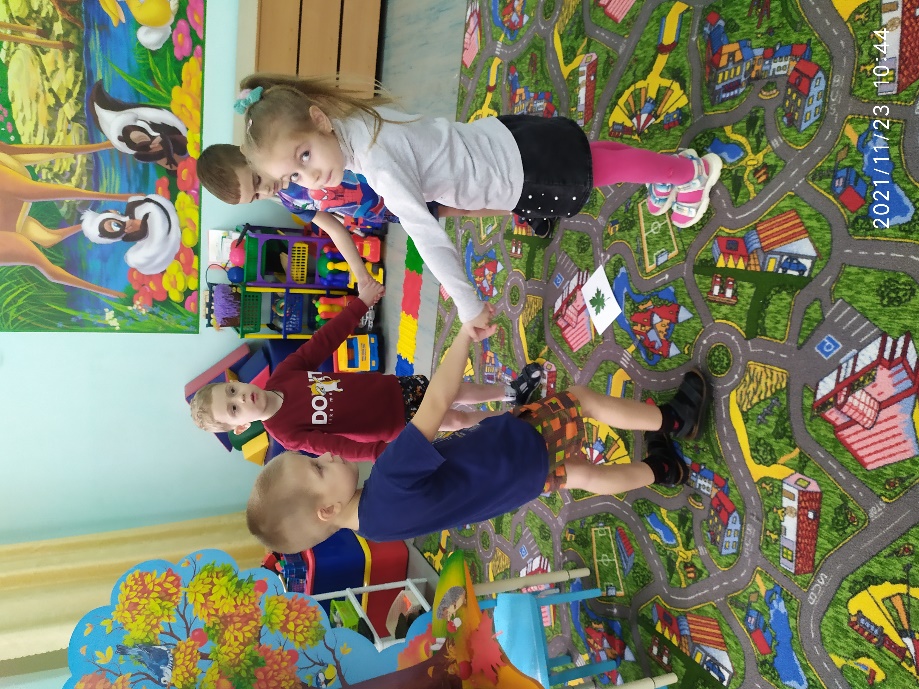 Воспитатель: Ребята, а нам пора возвращаться в детский сад, занимайте места в вагончиках, только прежде произнесем словаРаз, два – повернисьИ в ребяток превратись.Воспитатель: Ребята, кем мы сегодня с вами были? Давайте вспомним, из каких частей состоят деревья? Какую пользу они приносят? Что нового узнали о деревьях, которые растут в детском саду?